kupní smlouvauzavřená podle ust. § 2079 a násl. občanského zákoníku mezi smluvními stranami				EXPOL TRADE, s.r.o.Sídlo:				XXXZapsaný/á:		v obchodním rejstříku u Krajského soudu v Ostravě, oddíl C, vložka 17647Zastoupený/á:			XXXIČO:        			25390554DIČ: 				CZ25390554ID datové schránky:		zkz5hjqBankovní spojení:		XXXČíslo účtu:			XXXOprávněn jednat:	ve věcech smluvních a technických: XXX(dále jen „prodávající“).aArmádní Servisní, příspěvková organizaceSídlo:				Podbabská 1589/1, 160 00 Praha 6 - Dejvice Zapsaná:			v obchodním rejstříku u Městského soudu v Praze, oddíl Pr, vložka 1342Zastoupená:       	            Ing. Martinem Lehkým, ředitelemIČO:				60460580DIČ:				CZ60460580ID datové schránky: 		dugmkm6Bankovní spojení: 		XXXČíslo účtu:			XXXOprávněn jednat:	ve věcech smluvních:	Ing. Martin Lehký, tel. 973 204 090, fax: 973 204 092ve věcech technických:	 XXX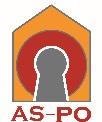 (dále jen „kupující“ a společně též „smluvní strany“ nebo jednotlivě „smluvní strana“).I. Předmět a místo plněníPředmětem této kupní smlouvy je dodávka 66 t hnědého uhlí ořech II (dále jen „paliva“ nebo též „zboží“) včetně uložení a urovnání na skládky u kotelen v uvedených místech plnění, v požadované specifikaci a členění s předpokládaným měsíčním plánem závozu požadovaného paliva. Specifikace paliva: druh – hnědé uhlí ořech II Qri-17,6 MJ/kg, Wrt 30,2%, Srm 0,44 g/MJ, Ad 9,8%Množství 66 tKontaktní osoba: XXXProdávající je povinen minimálně 3 pracovní dny předem zajistit si vstup na místo plnění u kontaktní osoby kupujícího. Rozsah a četnost poskytovaných dodávek mohou být v průběhu plnění kupujícím snižovány dle jeho aktuální potřeby. Prodávající bere na vědomí, že kupující není povinen odebrat celý předmět plnění.Prodávající se touto smlouvou zavazuje dodat za podmínek v ní sjednaných kupujícímu pevné palivo (včetně naložení, dopravy, uložení a urovnání na skládky).Prodávající se zavazuje převést na kupujícího vlastnické právo ke zboží specifikovanému v této smlouvě.Kupující se zavazuje zboží převzít a zaplatit za něj sjednanou kupní cenu a v termínu stanoveném touto smlouvou.II. Kupní cena palivaKupní cena je stanovena následovně:Kupní cena bez DPH je cenou konečnou, nejvýše přípustnou, ve které jsou zahrnuty veškeré náklady dle článku I. této smlouvy a činí: 264 726 Kč,slovy: „dvěstěšedesátčtyřitisícsedmsetdvacetšest korun českých.“DPH bude účtováno v sazbě platné ke dni uskutečnění zdanitelného plnění.III. Obchodní a platební podmínkyKupující neposkytuje zálohy. Úhrada zboží se uskuteční na základě vystaveného daňového dokladu (dále jen „faktura”) za objednané a dodané zboží.Doba splatnosti faktury je 30 kalendářních dnů ode dne jejího doručení kupujícímu. Při nesplnění podmínky 30denní lhůty splatnosti po jejím doručení kupujícímu je kupující oprávněn fakturu nesplňující tuto podmínku vrátit zpět prodávajícímu jako neoprávněnou.Veškeré faktury musí obsahovat náležitosti daňového dokladu dle § 26 a násl. zákona č. 235/2004 Sb., v platném znění a dle § 435 občanského zákoníku a musí být vystaveny v souladu s ust. § 11 odst. 1 zákona č. 563/1991 Sb., o účetnictví, v platném znění. Součástí fakturace bude: cena za jednotku paliva, příslušná DPH, příslušná ekologická daň.Na každé faktuře bude uvedeno „Dodávka paliva pro tepelný zdroj č. (kód zdroje), (místo dodávky)“. V případě, že faktura nebude mít odpovídající náležitosti, je kupující oprávněn zaslat tyto doklady zpět prodávajícímu k doplnění. Lhůta splatnosti doplněné faktury běží nově ode dne jejího doručení kupujícímu.Platby budou probíhat výhradně v Kč a rovněž veškeré cenové údaje budou v této měně.Prodávající se zavazuje vystavovat a zasílat kupujícímu faktury v elektronické podobě. V případě, že není schopen zajistit elektronické doručení, zajistí zaslání originálu faktury na adresu objednatele uvedenou v odst. 8. tohoto článku smlouvy.  Adresa pro zasílání faktur je fakturace@as-po.cz, v případě listinného vyhotovení: Armádní Servisní, příspěvková organizace, Podbabská 1589/1, 160 00, Praha 6 – Dejvice.  IV. Doba plněníPlnění dle této smlouvy nastane nejdříve dnem 1. ledna 2022.Tato kupní smlouva je uzavřena na dobu zavezení uvedeného množství. Předpokládané ukončení plnění této smlouvy je 31. 12. 2022.K nabytí vlastnického práva k dodanému zboží dojde dnem převzetí zboží ze strany oprávněného pracovníka kupujícího a jeho podpisem dodacího listu. V. Termín plnění1.	Prodávající se touto smlouvou zavazuje, že předmět této smlouvy (dodávku paliva vč. uložení 
a urovnání na skládky kotelen v objektech uvedených v čl. I. této smlouvy) v množství uvedeném 
v čl. I. této smlouvy v souladu s požadavky kupujícího dodá tak, aby prodávající pokryl požadavky kupujícího v plné míře, a pokud možno i v případě jeho okamžitých potřeb.2.	Požadovaný termín dodávky sdělí kupující prodávajícímu min. 7 dní předem na základě objednávky učiněné telefonicky a e-mailem na adresu uvedenou v záhlaví této smlouvy v hlavičce prodávajícího.3.	Prodávající je povinen uhradit škodu, která kupujícímu vznikne zpožděním dodávek paliva vůči dohodnutému termínu dodávky.VI. Požadavky na dodací listPři každé dodávce paliva budou prodávajícím kupujícímu předány dodací a vážní lístky a osvědčení o jakosti paliva potvrzené zástupci kupujícího v místě plnění v rozsahu § 17 vyhlášky č. 415/2012 Sb., ve znění pozdějších předpisů.Dodací a vážní lístek bude dále obsahovat:obchodní jméno, sídlo a identifikační číslo nebo jméno příjemní, bydliště, místo podnikání prodejce;druh paliva a jeho výrobní označení;název paliva, váha – brutto, tára, netto;přesné místo, kam bylo palivo dodáno;doložení, že palivo splňuje kvalitativní ukazatele podle zákona č. 201/2012 Sb. a vyhlášky č. 415/2012 Sb., ve znění pozdějších předpisů (atest týkající se kvality produktu);datum nakládky a vykládky;RZ vozu a jméno řidiče (čitelně);jméno a příjmení pracovníka, který osvědčení vystavil.VII. Požadavky na plněníProdávající se zavazuje, že zajistí dodávku paliva dle této smlouvy.Místem plnění v rámci této smlouvy jsou odběrná místa uvedená v čl. I. této smlouvy. Prodávající se zavazuje, že:předmět této smlouvy dodá a složí na odběrné místo dle pokynů odpovědného pracovníka kupujícího;zodpovídá za znečištění okolí při vykládce paliva a jeho úklid;do 7 dnů od podpisu této smlouvy předloží kupujícímu seznam osob zajišťujících dopravu 
a vstupujících do objektu kupujícího;obsluhy vozidel budou náležitě proškoleny a obeznámeny s příslušnými provozními, bezpečnostními i požárními předpisy, a to všeobecnými i místními, a budou je dodržovat;vzhledem ke skutečnosti, že některé skládky jsou ve vojenských objektech, musí být obsluhy vozidel původem ze státu EU nebo NATO.VIII. Odpovědnost za vadyProdávající odpovídá za kvalitu plnění jednotlivých dodávek, zejména za to, že dodané zboží bude v souladu právními předpisy, technickými normami a vlastnostmi kupujícím požadovanými. Kupující má právo se řádně seznámit při každé jednotlivé dodávce se stavem dodávaného paliva před jeho převzetím.Kupující je oprávněn odmítnout převzetí zboží, pokud nebude dodáno v souladu s touto smlouvou a ve sjednané kvalitě, toto odmítnutí musí být prodávajícímu písemně sděleno do 5 dnů. Kupující si vyhrazuje právo uplatnit do 7 dnů ode dne dodání paliva případnou reklamaci jeho kvality. Reklamaci uplatní kupující u prodávajícího písemně.Případnou vadu jakosti prodávající odstraní bez zbytečného odkladu po podání písemného podnětu kupujícího.Reklamaci na množství dodaného paliva uplatní kupující okamžitě v době dovozu paliva a prodejce je povinen zabezpečit v jeho přítomnosti kontrolní převážení.V případě potvrzení reklamovaných nedostatků sjedná prodávající na vlastní náklady nápravu a hradí veškeré platby spojené s reklamací.IX. Další podmínky pro dodání zbožíMimořádné plnění mimo výše uvedený průběh dodávek je možné i po telefonické dohodě smluvních stran, potvrzené e-mailem.X. Smluvní pokutyOcitne-li se prodávající v prodlení s plněním podle této smlouvy dle čl. V. této smlouvy, je povinen zaplatit kupujícím smluvní pokutu ve výši 0,05 % z ceny plnění za každý, byť započatý, kalendářní den prodlení se splněním dodávky dle termínu uvedeného v této smlouvě.V případě porušení povinnosti dle čl. XI. odst. 4. této smlouvy se prodávající zavazuje uhradit kupujícímu smluvní pokutu ve výši 500 Kč, a to za každý zjištěný případ porušení těchto povinností.Kupující uhradí fakturu prodávajícího nejpozději do 30 dnů po jejím doručení. Za prodlení s úhradou faktury zaplatí kupující prodávajícímu smluvní pokutu ve výši 0,05 % z fakturované částky za každý den prodlení po termínu splatnosti až do doby zaplacení dlužné částky.Uhrazením smluvní pokuty není dotčeno právo požadovat náhradu škody v plné výši. Uhrazením smluvní pokuty není dotčeno právo požadovat náhradu škody v plné výši. Na úhradu smluvní pokuty nemá vliv případné odstoupení od smlouvy.Splatnost smluvních pokut se sjednává na 10 dní ode dne doručení jejich vyúčtování. Smluvní pokuta může být započtena proti neuhrazené faktuře.XI. Další ujednáníDodání zboží nastává převzetím zboží ze strany odpovědného pracovníka kupujícího a jeho podpisem dodacího listu, který tím zároveň plní funkci předávacího protokolu. Tímto okamžikem nabývá kupující ke zboží vlastnické právo.Prodávající bere na vědomí, že tato smlouva včetně její změny a dodatků bude uveřejněna v souladu s § 219 zákona č. 134/2016 Sb., o zadávání veřejných zakázek, v platném znění.Prodávající doloží kupujícímu v souladu s nařízením Evropského parlamentu a rady č. 1907/2006 
a směrnicí č. 2006/121/ES o registraci, hodnocení, povolování a omezování chemických látek („REACH“) čestné prohlášení, že předmět nákupu neobsahuje chemické látky podléhající registraci REACH.Prodávající se zavazuje k dodržování platných pracovněprávních předpisů včetně zákazu nelegálního zaměstnávání, předpisů vztahující se k pobytu cizinců v České republice a předpisů stanovících podmínky zdravotní způsobilosti zaměstnanců. Dále se prodávající zavazuje řádně a včas hradit své závazky vůči poddodavatelům a umožnit kupujícímu kontrolovat u zaměstnanců prodávajícího, podílejících se na dodávce zboží dle této smlouvy, zda jsou odměňování v souladu s platnými právními předpisy. Prodávající dále zajistí, že všechny osoby podílející se na dodávce zboží dle této smlouvy budou vybaveny osobními ochrannými pracovními pomůckami. Je-li prodávající v prodlení s úhradou řádně dodaného a vyfakturovaného zboží poddodavateli, je kupující oprávněn provést předmětnou úhradu dotčenému poddodavateli přímo; v takovém případě již předmětná platba nebude ze strany kupujícího uhrazena prodávajícímu.Prodávající při dodání zboží dle této smlouvy přednostně využije malé či střední podniky jako poddodavatele a zavazuje se zajistit, že jak prodávající, tak jeho poddodavatelé budou při pořízení a dodání zboží dle této smlouvy minimalizovat negativní dopady na životní prostředí.XII. Odstoupení od smlouvyKupující je oprávněn od této smlouvy jednostranně písemně odstoupit pro podstatné porušení této smlouvy, přičemž za podstatné porušení této smlouvy se považuje zejména, jestliže prodávající nedodá řádně a včas předmět této smlouvy a pokud nezjednal nápravu, přestože byl kupujícím na neplnění této smlouvy písemně upozorněn.Prodávající je oprávněn od smlouvy odstoupit v případě prodlení kupujícího s uhrazením kupní ceny delším než 40 dní.Smlouvu lze též ukončit dohodou smluvních stran nebo výpovědí ze zákonem stanovených důvodů. XIII. Závěrečná ustanoveníTato smlouva obsahuje úplné ujednání o předmětu smlouvy a všech náležitostech, které strany měly a chtěly ve smlouvě ujednat, a které považují za důležité pro závaznost této smlouvy. Žádný projev strany učiněný při jednání o této smlouvě ani projev učiněný po uzavření této smlouvy nesmí být vykládán v rozporu s výslovnými ustanoveními této smlouvy a nezakládá žádný závazek žádné ze stran.Smlouva nabývá platnosti dnem podpisu oběma smluvními stranami a účinnosti dnem uveřejnění v registru smluv. Prodávající bere na vědomí, že uveřejnění smlouvy v plném znění v tomto registru zajistí kupující. Smlouvu lze měnit a doplňovat po dohodě smluvních stran formou vzestupně číslovaných elektronických dodatků k této smlouvě, podepsaných oběma smluvními stranami.Prodávající bere na vědomí, že jakékoliv cenové navýšení může být realizováno pouze v souladu s § 222 zákona č. 134/2016 Sb., o zadávání veřejných zakázek v platném znění.Smlouva je vyhotovena v elektronické podobě v jednom vyhotovení v českém jazyce s elektronickými podpisy obou smluvních stran v souladu se zákonem č. 297/2016 Sb., o službách vytvářejících důvěru pro elektronické transakce, ve znění pozdějších předpisů.Smluvní strany smlouvu přečetly, s jejím obsahem souhlasí, což stvrzují svými podpisy.Tato smlouva se řídí zákonem č. 89/2012 Sb., občanský zákoník, v platném znění.Přílohy:Příloha č. 1 – Plná mocV Praze							V Hradci Králové ______________________________________		_____________________________	Armádní Servisní, příspěvková organizace	EXPOL TRADE, s.r.o.	Ing. Martin Lehký	XXX	ředitel	na základě plné mociP. č.MístoAdresaPSČSkládkaEvidenční číslo TZ1.VVP HradištěMětikalov Týl364 71uhelna92051600002.VVP HradištěMětikalov – Hájenka364 71uhelna92051600003.VVP HradištěObrovice364 71uhelna9205240100P.č.MístoEvidenční číslo TZKapacitaskládky (t)ledenúnorbřezendubenkvětenčervenčervenecsrpenzáříříjenlistopadprosinecCelkem1.VVP Hradiště – Mětikalov 9205160000101086400000567462.VVP Hradiště-Obrovice9205240100555000000005520Celkem151364000005111266Hnědé uhlí ořech IICena za 1 t v KčCena celkem za 66 t v KčCena celkem bez DPHXXX264 726,00